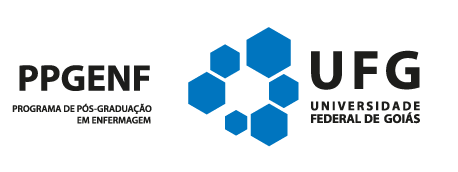 UNIVERSIDADE FEDERAL DE GOIÁSFACULDADE DE ENFERMAGEMPROGRAMA DE PÓS-GRADUAÇÃO EM ENFERMAGEMSOLICITAÇÃO DE EXAME DE QUALIFICAÇÃOGoiânia,       de       de 20     .À Coordenação do Programa de Pós-Graduação em Enfermagem da FEN/UFGPrezado(a) Senhor(a),Solicito providências para a realização do exame de qualificação como especificado abaixo: Mestrado			 DoutoradoNome do aluno:      Título do trabalho:      Data:      , às       horas.Para a composição da banca examinadora, sugiro os seguintes membros:Prof(ª) Dr(a) (nome e instituição de origem) - Presidente da Banca e Orientador(a)Prof(ª) Dr(a) (nome e instituição de origem) - Membro EfetivoProf(ª) Dr(a) (nome e instituição de origem) - Membro EfetivoProf(ª) Dr(a) (nome e instituição de origem) - Membro Efetivo * SÓ PARA O NÍVEL DOUTORADOProf(ª) Dr(a) (nome e instituição de origem) - Membro SuplenteCoorientador(a) - se houver:                     .Atenciosamente,Prof(ª) Dr(a)      Orientador(a)